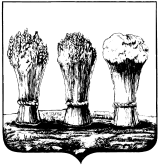 Управление градостроительства и архитектурыАдминистрации города Пензы	ул. Пушкина, 2, г. Пенза, 440000                                                            	                           тел. 56-19-30	№_________ 		    			                              “___” _____________ 2016Прошу опубликовать в ближайшем номере газеты и разместить на сайте администрации города объявления следующего содержания: «Администрация города Пензы информирует о возможности предоставления в аренду следующего земельного участка:- г. Пенза, ул. Юбилейная, площадью ориентировочно 1153 кв.м., предназначенного          для индивидуального жилищного строительства». «Администрация города Пензы информирует о возможности предоставления в собственность следующего земельного участка:- с кадастровым номером 58:29:1003009:94, расположенного по адресу: г. Пенза,                 3-й Малиновый проезд, 5, площадью 924 кв.м, предназначенного для индивидуального жилищного строительства».Граждане, заинтересованные в предоставлении указанных в данной публикации земельных участков, вправе подавать заявления о намерении участвовать в аукционе по продаже земельного участка или аукционе на право заключения договора аренды земельного участка       в течение 30 дней с даты настоящего объявления. Заявление подается в приемную «Одно окно» администрации города Пензы, расположенную по адресу: г. Пенза, пл. Маршала Жукова, 4 (приемные часы: понедельник, вторник, четверг, пятница: с 9:00 до 17:00, перерыв с 13:00        до 14:00).Дата окончания приема заявлений 18.04.2016г.Со схемой расположения земельного участка, в соответствии с которой предстоит образовать земельный участок, заинтересованные лица могут ознакомиться на официальном сайте администрации города Пензы «www.penza-gorod.ru».Зам. начальника  Управления                                                               Т.В. ЖуковаДанилов А.А.Фадеева Н.А.68-11-15              Главному редактору газеты«Муниципальные ведомости»Л.Р. ГалимуллинойДиректору МКУ «Рекламная служба города Пензы»И.В. Ревиной